Access and Inclusion Awards 2017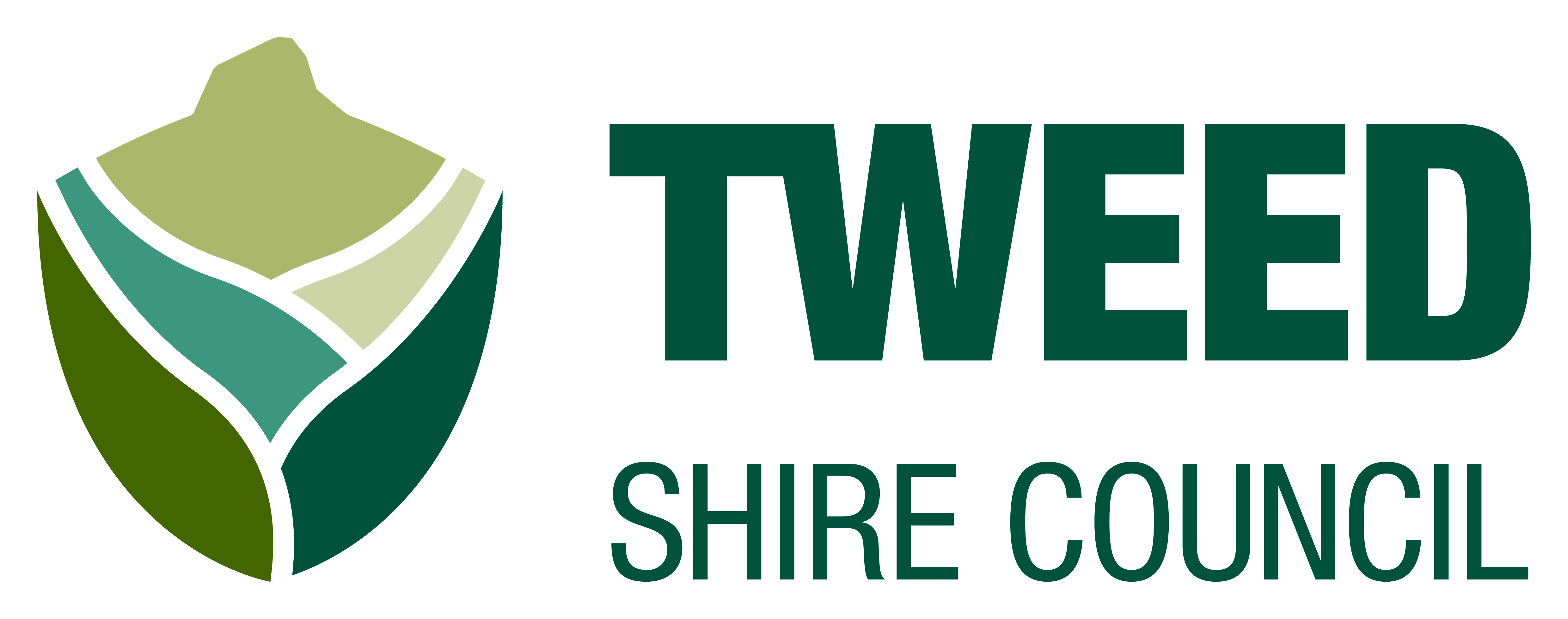 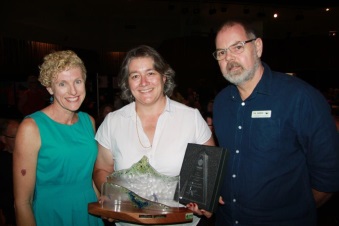 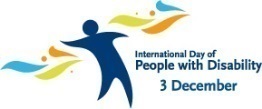 For International Day of People with DisabilityThese awards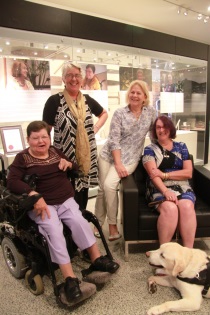 tell the community what is important forpeople with disability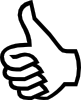 are for people who do a good job.Access means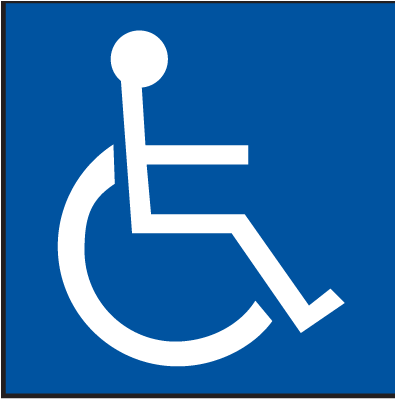 You or the person you help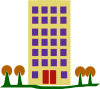 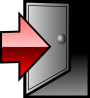 can go into buildings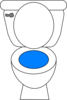 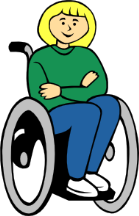 can use the toilets.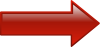 Inclusion means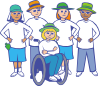 You or the person you help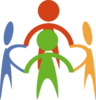 are part of the community 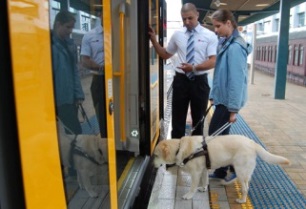 get a fair service.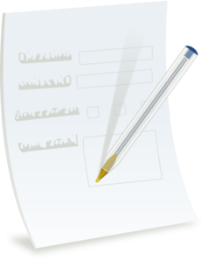 Use this form.Tell us who is doing a good job.There are 4 parts to this form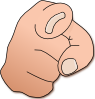 Part 1 – About youPart 2 – About who is doing a good jobPart 3 – About what they do for access and inclusion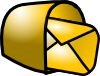 Part 4 – About how to send your formPart 1 – About you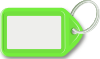 Your name ____________________________________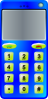 Your phone number ____________________________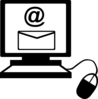 Your email ____________________________________Part 2 – Who is doing a good job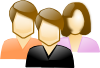 Name ________________________________________Phone number _________________________________Email ________________________________________Address ______________________________________Part 3 – What they do for access and inclusion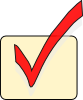 Put a tick in the box for yesDo they have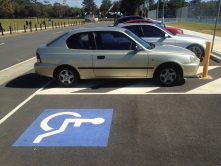 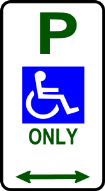 a car park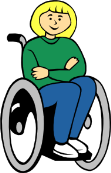 a flat path to the door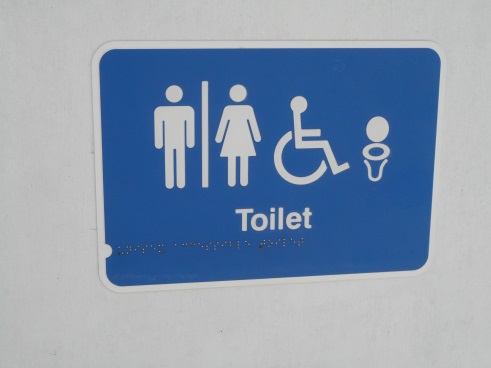 a wheelchair toiletPut a tick in the box for yesDo they have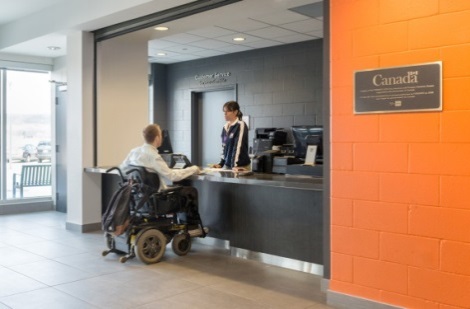 a low counter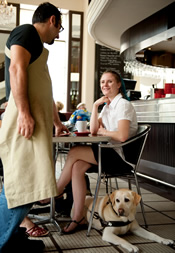 staff who help.Put a tick in the box for yesDo they help people get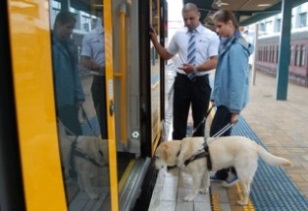 fair service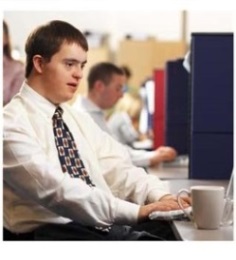 a job.Put a tick in the box for yesDo they help people do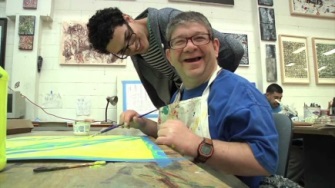 art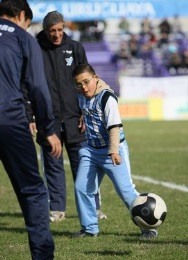 sport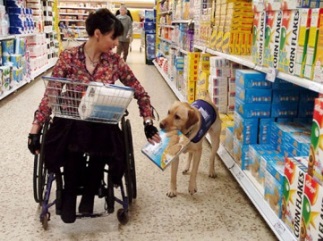 shopping. Put a tick in the box for yesDo they help people at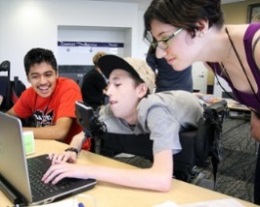 school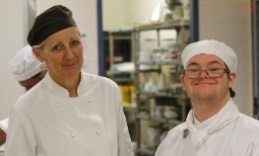 TAFEwork.Put a tick in the box for yesWho they help with a disability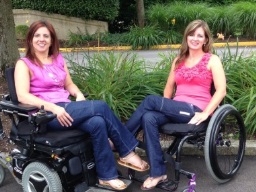 women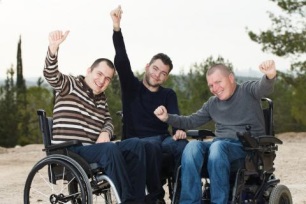 men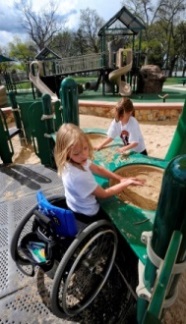 childrenPut a tick in the box for yesWho they help with a disability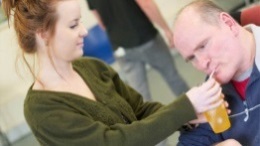 carers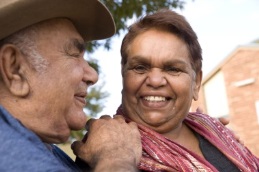 aboriginal people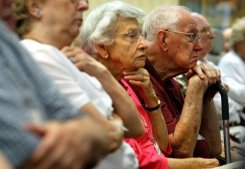 old people.Part 4 – How to send in your formMailTweed Shire CouncilPO Box 816 MurwillumbahNSW 2484Email Karenkcoillins@tweed.nsw.gov.au 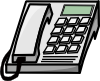 Phone Karen02 66702442Do the online form on our website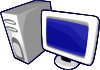 www.tsc.tweed.nsw.gov.au Hot Topics2017 Access and Inclusion AwardsSend your form by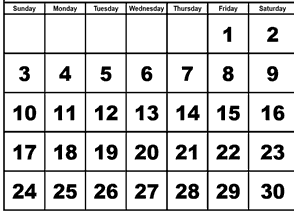 Friday 29 September 2017This is an Easy English version of Tweed Shire Council 2017 Access and Inclusion Awards nomination form.  The form was launched on 22 May 2017.  The original document can be found at www.tweed.nsw.gov.au under Hot Topics